П Р Е Д Л О Г   Т Е К С Т А   У Г О В О Р АУговорне стране:1. Република Србија - Министарство пољопривреде, шумарства и водопривреде, Београд, Немањина 22-26, ПИБ 108508191, матични број: 17855140, које представља државни секретар Сенад Махмутовић, по овлашћењу број 119-01-4/26/2020-09 од 09.12.2020. године (у даљем тексту: Наручилац),и2. _____________________________________________________, са седиштем у __________________, ул. ____________________ бр. ______, порески идентификациони број __________________, матични број ___________________, кога заступа ________________________ (у даљем тексту: Добављач)Уговорне стране сагласно констатују следеће чињенично и правно стање:1. Наручилац је, у поступку планирања набавки за 2022. годину, утврдио неспорну потребу за услугама прања службених возила, испитао тржиште конкретног предмета набавке и проценио вредност набавке на основу прибављених релевантних података.2. У складу са чланом 27, став 1, тачка 1) Закона о јавним набавкама („Службени гласник РС“ број 91/2019) и одредби Директиве о ближем уређивању поступка набавки, број 110-00-162/2021-02 од 04.01.2022. године, Наручилац је спровео поступак изузете набавке за доделу уговора о набавци предметне услуге која је у Интерном плану изузетих набавки за 2022. годину предвиђена под редним бројем 12.3. Позив за учешће у предметном поступку изузете набавке, Образац понуде са предметом набавке, Образац структуре цене и предлог текста уговора су, путем електронске апликације која омогућава закључавање понуде од стране Добављача и откључавање понуда од стране Наручиоца тек по истеку рока за подношење истих, упућени на електронске адресе _________ потенцијална добављача дана _______.2022. године и истога дана објављени на интернет страници Наручиоца.4. Лица која спроводе набавку су, дана _______.2022. године, сачинила Извештај о спровођењу поступка предметне набавке број 404-02-__/__/2022-02 којим су предложила закључење уговора са именованим Добављачем, те се овај уговор закључује у складу са наведеним.5. Добављач је доставио самостално понуду број _______ од ______.2021. године, која у потпуности одговара спецификацији/опису предмета набавке из Обрасца понуде са описом предмета набавке и попуњен Образац структуре цене. Предмет уговораЧлан 1Предмет уговора је регулисање међусобних права и обавеза у вези са пружањем услуга прања службених возила Наручиоца.Врсте (обим) услуга које се пружају по основу овог уговора су:Начин и услови пружања услугеЧлан 2 	Услов за пружање услуге је предаја Налога за прање од стране лица које довезе службено возило.У Налогу за прање морају бити наведени следећи подаци: регистарска ознака конкретног возила, марка возила, модел, обим услуге (конкретна врста прања која се тражи), име и презиме задуженог лица и телефон задуженог лица.	Услуга која није извршена у складу са наводима из Налога за прање, односно без Налога за прање неће бити плаћена.	Евентуалним пружањем услуге гратис прања без Налога, сматраће се да услуга није пружена.Наручилац може издати налоге почетком месеца за сва возила које ће користити предметну услугу у току тог месеца (једном или више пута), а задужено лице (лице које користи конкретно возило) ће сам одредити датум и време коришћења услуге. Издавање више налога почетком месеца не утиче на право наручиоца да у току тог месеца издаје накнадне налоге за иста или друга возила.Члан 3	Добављач се обавезује да омогући пружање предметне услуге сваког дана, осим недељом и данима државних и верских празника који су законом одређени као нерадни, у периоду од ______ до ______ часова, односно од ______ до _______ часова (суботом).	Добављач се обавезује да сваку конкретну услугу пружи непосредно по пријему возила, с тим да је најдуже дозвољено чекање 15 минута.Место пружања предметне услуге је перионица добављача, која испуњава све прописане техничке услове за обављање предметих услуга. Вредност уговора Члан 4Максимална вредност овог уговора износи 696.300 динара без обрачунатог пореза на додату вредност. По годинама: 2022. – 522.225 динара без обрачунатог пореза на додату вредност, односно 626.670 динара са обрачунатим порезом на додату вредност, 2023. - 174.075 динара без обрачунатог пореза на додату вредност.ЦенеЧлан 5	Цене свих појединачних врста услуга утврђене су понудом Добављача.Утврђене јединичне цене не могу се повећавати.Услови и начин плаћањаЧлан 6Плаћање се врши на основу рачуна који Добављач доставља једном месечно, почетком текућег месеца за услуге пружене у претходном месецу.Рачун мора бити сачињен у складу са Законом о порезу на додату вредност и осталим односним позитивним прописима Републике Србије, с тим да уз сваки рачун мора бити приложена спецификација пружених услуга које се фактуришу.Спецификација обавезно садржи таксативно набројане пружене услуге у конкретном месецу: врста услуге, датум услуге, регистарски број возила и цена сваке пружене врсте услуге.Уз спецификацију, Добављач је обавезан приложити оригинал или копију Налога за прање на основу којих су услуге наведене у Спецификацији пружене.Оквирни рок за плаћање уредно достављеног рачуна је _____ (биће преузето из понуде) дана од дана пријема уредно сачињеног рачуна, с тим да се даном пријема рачуна сматра дан наведен на заводном печату Наручиоца.Плаћање се врши на текући рачун који добављач наведе у рачуну.Члан 7Средства за реализацију јавне набавке у 2022. години обезбеђена су Законом о буџету Републике Србије за текућу годину.	Сва уговорена потраживања Добављача по основу овог уговора, Наручилац може исплатити само до износа расположивог на одговарајућим буџетским апропријацијама.Наручилац задржава право да плаћање доспеле обавезе изврши у складу са могућностима извршења буџета, имајући у виду расположиве месечне квоте, а Добављач је сагласан да се плаћање врши у складу са наведеним могућностима.Плаћање обавезе које доспевају у наредној буџетској години биће реализовано највише до износа средстава која ће за предметну намену бити одобрена Наручиоцу за 2023. годину, односно у складу са законом којим се уређује буџет за ту годину. Члан 8Наручилац ће платити само услуге пружене на основу уредно сачињеног и потписаног Налога за прање и у складу са наводима из Налога.Наручилац нема обавезу плаћања услуга нису пружене на основу Налога за прање и/или према захтевима из Налога. Средство финансијског обезбеђењаЧлан 9	Добављач је обавезан да, уз потписан уговор, а најкасније 7 радних дана од дана означеног као датум потписивања, на име средства финансијског обезбеђења за добро извршење посла, преда Наручиоцу бланко соло меницу са одговарајућим меничним овлашћењем, с тим да се уз наведено обавезно доставља и копија картона депонованих потписа, оверена од стране пословне банке Добављача.	Вредност средства обезбеђења за добро извршење посла утврђује се у износу који одговара висини од 10% од укупне вредности уговора без обрачунатог пореза на додату вредност.Средство обезбеђења за добро извршење посла траје 10 (десет) дана дуже од дана истека уговора, односно од извршења последње преузете уговорне обавезе.	Уговор не производи правно дејство уколико Добављач не обезбеди и не преда Наручиоцу средство обезбеђења на начин предвиђен овим чланом.Члан 10Уколико услуге не буду извршаване у свему према одредбама овог уговора, Наручилац ће активирати достављено средство обезбеђења за добро извршење посла.Активирање средства обезбеђења не искључује право Наручиоца на потпуну накнаду штете.Посебна обавеза ДобављачаЧлан 11Добављач је дужан да, да без одлагања писаним путем обавести Наручиоца о било којој промени у вези са испуњеношћу услова из тачке 10) Обрасца финансијске понуде која наступи током важења уговора и да је документује на прописани начин.ОдговорностЧлан 12Добављач је одговоран за квалитет сваке појединачне пружене услуге и сноси обавезу накнаде штете која наступи због евентаулне неадекватно пружене услуге.Трајање уговора Члан 13Уговор се закључује са трајањем до утрошка средстава означених као укупна вредност уговора, али не дуже од 12 месеци од дана почетка примене уговора.У случају да уговорна вредност буде реализована пре истека рока од 12 месеци, престаје важност овог уговора, осим у случају да се стекну услови за повећање вредности уговора на начин прецизиран уговорним одредбама.КомуникацијaЧлaн 14Целокупна комуникација уговорних страна у вези примене одредби овог уговора вршиће се преко контакт особа, у писаном облику и то електронском поштом, на електронске адресе контакт особа или редовном поштом.	Уговорне стране су дужне да, непосредно по потписивању овог уговора, размене писана обавештења која ће садржати податке о контакт особама, бројевима мобилних телефона и електронским адресама контакт особа преко којих се остварује комуникација у вези примене одредби овог уговора.Уговорне стране су дужне да, без одлагања, писаним путем једна другу обавесте о евентуалној промени контакт особе, електронске адресе контакт особа и/или броја контакт телефона.Раскид уговора Члан 15	Свака од уговорних страна може једнострано раскинути уговор у случају када друга страна не испуњава или неблаговремено испуњава своје уговором преузете обавезе.	О својој намери да раскине уговор, уговорна страна је дужна писаним путем обавестити другу страну, с тим да ће се уговор сматрати раскинутим по протеку рока од 7 дана од дана пријема писаног обавештења.	Наручилац је посебно овлашћен да једнострано откаже овај уговор уколико:	- Добављач не отклони недостатке у извршавању својих обавеза по основу овог уговора, у остављеном примереном року;	- престане потреба за предметним послом;	- дође до смањења буџетских средства расположивих у тренутку закључења овог уговора, односно услед недовољних буџетских средстава за извршење уговора у току 2022. године.Завршне одредбеЧлан 16	Саставни делови овог уговора су:1. Налог за прање; 2. Понуда Добављача број ______ од _____.2022. године, која садржи Образац понуде са детаљаним описом предмета набавке и начином извршења и Образац структуре цене.Члан 17	Уговор се закључује даном потписивања од стране овлашћених лица уговорних страна. Уговор се примењује од 28.03.2022. године.Измене и допуне овог уговора призводе правно дејство само уколико су сачињене писаној форми, уз обострану сагласност уговорних страна.	Све измене и допуне овог уговора врше се у писаном облику, закључењем одговарајућег анекса.	За све што овим уговором није предвиђено примењиваће се одредбе Закона о облигационим односима у делу који није супротан императивним одредбама Закона о јавним набавкама.Члан 18		Све евентуалне спорове, уговорне стране решаваће споразумно, тумачењем одредби уговора, захтева Наручиоца из конкурсне документације и садржаја изјава и других доказа које је Добављач доставио уз своју понуду.	Уколико уговорне стране не постигну споразумно решење, спор ће изнети пред стварно надлежан суд у Београду.Члан 19	Овај уговор је сачињен у 4 (четири) равногласна примерка, од којих 2 (два) примерка задржава Наручилац, а 2 (два) примерка Добављач.Прилог 1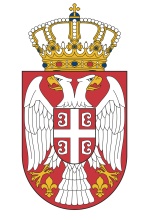 Република СрбијаМИНИСТАРСТВО ПОЉОПРИВРЕДЕ,ШУМАРСТВА И ВОДОПРИВРЕДЕБрој: 404-02-83/__/2022-02Датум: ______.2022. годинеНемањина 22-26Б е о г р а д1.Прање путничког возила споља2.Прање путничког возила само унутрашње3.Комплет прање путничког возила (споља и унутра)4.Прање путничког возила – дубинско5.Прање теренског возила споља6.Прање теренског возила само унутрашње7.Комплет прање теренског возила (споља и унутра)8.Прање теренског возила – дубинско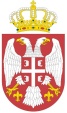 Република СрбијаМИНИСТАРСТВО ПОЉОПРИВРЕДЕ,ШУМАРСТВА И ВОДОПРИВРЕДЕ____________. годинеНемањина 22-26Б е о г р а дРепублика СрбијаМИНИСТАРСТВО ПОЉОПРИВРЕДЕ,ШУМАРСТВА И ВОДОПРИВРЕДЕ _______________. годинеНемањина 22-26Б е о г р а дНАЗИВ ДОБАВЉАЧАБЕОГРАД _________________________________________________НАЛОГ ЗА ПРАЊЕ ВОЗИЛАпо уговору број ____________________Регистарска ознака: BG Марка: Модел: Обим (врста) услуге: _________________________________________Име и презиме задуженог лица: Телефон задуженог лица: Налог издао:	                                       Одговорно лице:НАЗИВ ДОБАВЉАЧАБЕОГРАД _________________________________________________НАЛОГ ЗА ПРАЊЕ ВОЗИЛАпо уговору број ____________________Регистарска ознака: BG Марка: Модел: Обим (врста) услуге: _________________________________________Име и презиме задуженог лица: Телефон задуженог лица: Налог издао:	                                       Одговорно лице:НАЗИВ ДОБАВЉАЧАБЕОГРАД ___________________________________________________НАЛОГ ЗА ПРАЊЕ ВОЗИЛАпо уговору број ____________________Регистарска ознака: BG Марка: Модел: Обим (врста) услуге: ___________________________________________ Име и презиме задуженог лица: Телефон задуженог лица: НАЗИВ ДОБАВЉАЧАБЕОГРАД ___________________________________________________НАЛОГ ЗА ПРАЊЕ ВОЗИЛАпо уговору број ____________________Регистарска ознака: BG Марка: Модел: Обим (врста) услуге: ___________________________________________ Име и презиме задуженог лица: Телефон задуженог лица: 